Приложение 2к Положению об официальных символах (гербе и флаге) муниципального образования Старобешевский муниципальный округ Донецкой Народной РеспубликиФлаг муниципального образования Старобешевский муниципальный округ Донецкой Народной Республики(цветное изображение)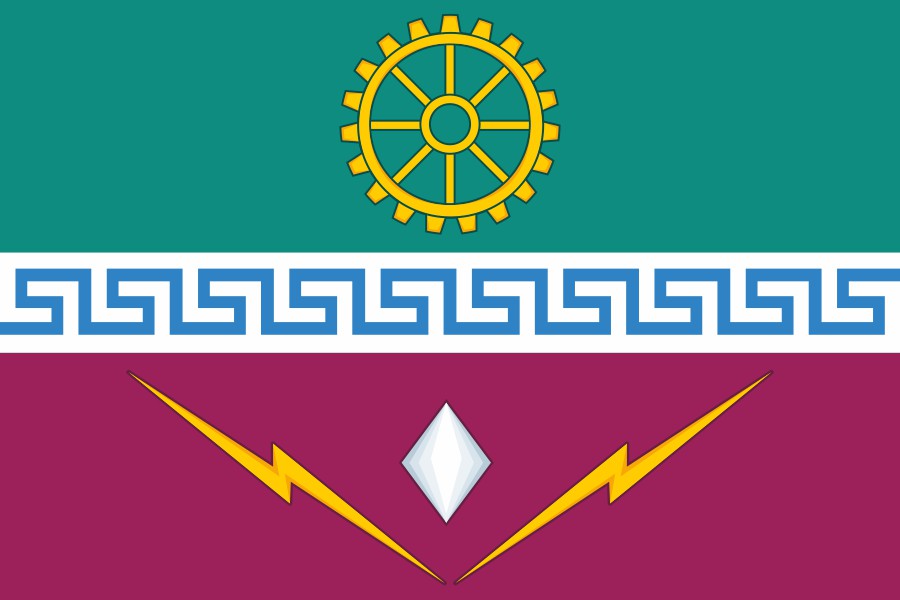 